Тест на тему « Питание и здоровье»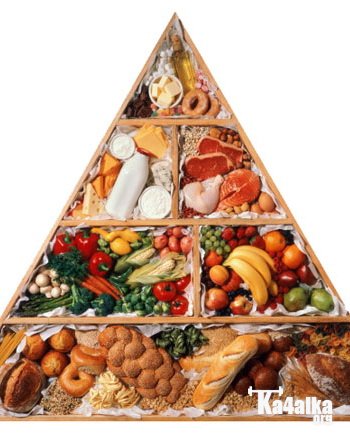 Дополните определение: «В процессе жизнедеятельности организма в нем происходит, с одной стороны, . . диссимиляция. . веществ, входящих в состав тканей и клеток, с другой — постоянное обновление, воссоздание и перестройка ранее разрушенных веществ за счет питательных веществ, поступающих с пищей (ассимиляция).»Что содержится в жирах?А) белки Б) углеводыВ) минеральные солиГ) холестеринИз скольких  элементов состоят жиры?А) дваБ) триВ) четыреГ) шестьКак называются соединение углерода, водорода, кислорода и азота, образующие мономеры белков?А) липидыБ)  ХолестеринВ) АминокислотыГ) ВитаминыПравда ли, что жиры  более богатый источник энергии, чем углеводы?       А) Да       В) Нет       Г) Затрудняюсь ответитьВ состав чего входит вещества целлюлоза и пектин?          А) Жирные кислоты           Б) Минеральные соли           В)  Витамины           Г)  Пищевые волокна7.    Дополните : В процессе пищеварения жиры расщепляются на мономеры - . . . . . . . . . . . и жирные кислоты. ( глицерин)8.   Какая из нижеперечисленных жирных кислот  относится незаменимым факторам питания?            А)  серная            Б) линоленовая              В) Сероводородная 9.     Структурным компонентом чего служат минеральные вещества в первую очередь?              А) Зубы              Б) Ногти              В) Кости              Г) Дерева 10.    На каких два класса подразделяются минеральные вещества?            А) Макроэлементы             Б) Липиды              В) Микроэлементы              Г)   Аминокислоты11.    Дополните: . .Витамины  . – низкомолекулярные органические соединения, с высокой биологической активностью, которые или совсем не синтезируются в недостаточном количестве.12.    Что является водорастворимыми витаминами?           А) В            Б) С            В)  А            Г) D13. Что является жирорастворимыми витаминами?         А) А         Б)В         В)D         Г)С14. Носителем чего является рафинированный сахар?         А) « Пустых» калорий        Б) Витаминов         В) Холестерина          Г) Минеральных солей15. Дополните : Пища обеспечивает наш организм питательными веществами, которые требуются ему для выработки энергии, образования тканей и поддержания их жизнедеятельности.